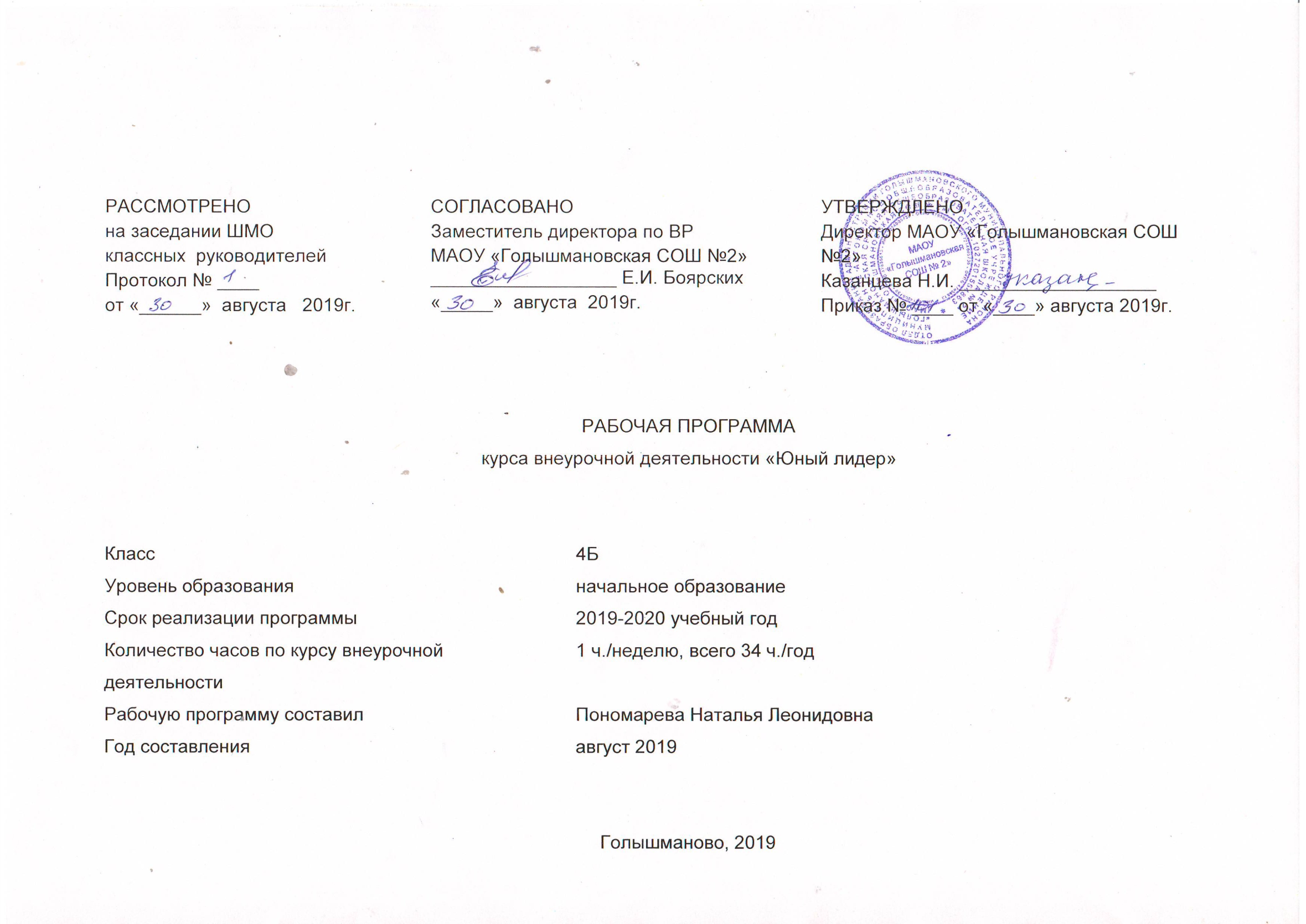 Результаты  освоения  курса внеурочной деятельности1.  Личностные-формирование российской гражданской идентичности: патриотизма, любви иуважения к Отечеству, чувства гордости за свою Родину, прошлое и настоящеемногонационального народа России;-формирование ответственного отношения к учению, готовности и способностиобучающихся к саморазвитию и самообразованию на основе мотивации к обучению ипознанию;-формирование положительных качеств личности и управление своими эмоциями вразличных (нестандартных) ситуациях и условиях;-формирование дисциплинированности, трудолюбия и упорства в достижениипоставленных целей;-формирование осознанного, уважительного и доброжелательного отношения кдругому человеку, его мнению, мировоззрению, культуре, готовности и способности вести диалог с другими людьми и достигать в нем взаимопонимания;-формирование базиса знаний у учащихся в сфере оргуправленческих умений и навыков;-формирование коммуникативной компетентности в общении и сотрудничестве сосверстниками, взрослыми в процессе образовательной, творческой деятельности;-формирование положительного отношения к учению, развитие познавательной активности, интеллектуальное развитие личности ребенка.2.  Метапредметные2.1. Познавательные:- умеет самостоятельно определять цели своего обучения, ставить и формироватьдля себя новые задачи в учебе и познавательной деятельности, развивать мотивы иинтересы своей познавательной деятельности;-соотносит свои действия с планируемыми результатами, осуществлятьконтроль своей деятельности в процессе достижения результата, определять способыдействий в рамках предложенных условий и требований;-корректирует свои действия в соответствии с изменяющейся ситуацией;-обобщает значение занятий;-сравнивает представленную информацию, опираясь на личный опыт;-анализирует и объективно оценивает правильность выполнения учебной задачи, собственные возможности ее решения;- находит ошибки при реализации социальных проектов и проведении КТД, отбирает способы их исправления;2.2. Коммуникативные:- включается в общение и взаимодействие со сверстниками на принципах уваженияи доброжелательности, взаимопомощи и сопереживания;-учитывает разные мнения и стремится к координации различных позиций в сотрудничестве;-договаривается и приходит к общему решению в работе по группам, микро-группам, парам;-проявляет инициативу в творческом сотрудничестве;- расширяет сферы общения, приобретает опыт взаимодействия с окружающим миром..2.3. Регулятивные:-осуществляет целеполагание своей деятельности;-оказывает бескорыстную помощь своим сверстникам;-соблюдает правила поведения и предупреждения травматизма во время практических занятий;-воспринимает предложения и оценку учителя, товарищей, родителей и других людей во время защиты социальных проектов, индивидуальных и групповых заданий;-осуществляет взаимный контроль и оказывает помощь при проведении диагностики.3. Предметные-приобретает социальные знания, понимает социальную реальность и повседневную жизнь;-формирует позитивные отношения обучающихся к базовым ценностям общества и к социальной реальности в целом.-осваивает основы коллективно-творческой деятельности (сокращенно – КТД);-осваивает основы социально-образовательного проекта (как образовательной формы), которая учит находить достойное место инициативам молодежи в сложно организованном, динамично изменяющемся социуме;-включается в общение и взаимодействие со сверстниками на принципах уважения идоброжелательности, взаимопомощи и сопереживания;-развивает индивидуальные лидерские способности;-формирует устойчивый интерес к социально преобразующей деятельности.Содержание курса внеурочной деятельности «Юный лидер» (34 часа, 1 час в неделю)Место проведения: теоретические и практические занятия могут проходить как в школе, так и в музеях, библиотеках, учреждениях посёлка и на открытом пространстве.В соответствии со стандартами второго поколения оцениванию подлежит опыт лидерства воспитанников. Важным показателем успешности достижения результатов является участие воспитанников в различных формах культурно-досуговой деятельности объединения, класса, школы.1. Педагогическое наблюдение.2. Ролевые игры.3. Участие в массовых мероприятиях.4. Беседы с родителями.5. Анкетирование и тестирование.6. Открытые занятия.7. Тренинги.8. Диагностика.Раздел. «Я-Лидер» 10 часов. Я – лидер, Учусь понимать себя и других, Разбуди в себе лидера!, Стили работы лидера, Ты – умелец, Лидер ли ты?, Организаторская техника, Чемодан лидера, Лидер и порядок.Раздел. «Моя роль в команде» 9 часов. Сплочение, Актерское мастерство, Скромность – достоинство королей, Лидер – человек действия, Лидер и его команда, Творческий потенциал, Ключи к успеху, Школа общения, Выбор будущего.Раздел. «Практические занятия» 14 часов. Рейд «Сменная обувь» для учеников 1-2 классов; Проект «Забавная перемена»; Организация конкурса «Ровно 25 кило»; Проведение рейда «У кого учебникам лучше живётся». Оформление результатов рейда; Поздравление учителей нашей школы (изготовление открыток); Участие в концерте к «Дню пожилых людей»; Организация и проведение «Дня матери» (в классе); Участие в Новогоднем представлении; Участие в концерте к «Дню защитника отечества»; Участие в концерте к «8 марта»; Участие в мероприятиях к «Дню Победы»Итоговое занятие 1 час.Тематическое планирование№ п/п раздела и темНазвание раздела, темыКоличество часов отводимых на освоение темы№ п/п раздела и темНазвание раздела, темыКоличество часов отводимых на освоение темы1Вводное занятие1час21. Раздел. «Я-Лидер»10 часов3«Я – лидер»14 «Учусь понимать себя и других»15«Разбуди в себе лидера!»16«Стили работы лидера»17«Ты – умелец»18«Лидер ли ты?»19«Организаторская техника»110«Чемодан лидера»111«Лидер и порядок»1122. Раздел. Моя роль в команде.9часов13«Сплочение»114«Актерское мастерство»115«Скромность – достоинство королей»116«Лидер – человек действия»117«Лидер и его команда»118«Творческий потенциал»119«Ключи к успеху»120«Школа общения»121«Выбор будущего»1223. Раздел. Практические занятия14часов23Рейд «Сменная обувь» для учеников 1-2 классов124Проект «Забавная перемена»425Организация конкурса «Ровно 25 кило»126Проведение рейда «У кого учебникам лучше живётся». Оформление результатов рейда.127Поздравление учителей нашей школы (изготовление открыток)128Участие в концерте к «Дню пожилых людей»129Организация и проведение «Дня матери» (в классе)130Участие в Новогоднем представлении131Участие в концерте к «Дню защитника отечества»132Участие в концерте к «8 марта»133Участие в мероприятиях к «Дню Победы»134Итоговое занятие1 часИтого:34 часа